TÝDEN OD 4. – 8. 1. 2021Dobrý den moji milí, začali jsme nový rok tak, jak jsme nechtěli, ale my se s tím popereme.  Buďme optimisté a přejme si, aby to celé brzy skončilo. Pošlu úkoly na tento týden. Ale tak, jak už znáte z dřívějška, víte, že úkoly budu zadávat postupně na online hodinách, takže dopředu nic nedělejte. Nadále platí, pokud něčemu nerozumíš, volej!!!! Krásný denČESKÝ JAZYKPřes vánoční prázdniny jste se měli naučit VS po M, tak tím se budeme zabývat celý týden. PS – str. 35-36Uč. str. 39-42MATEMATIKAPS1 str. 41PS2 str. 1-2Geo – str. 14PRVOUKA PS str. 29-30HUDEBNÍ VÝCHOVANetradičně jsem dnes zařadila i HV. Prosím, napište mi první sloku hymny, napište ji do sešitu ČJ2, pan Google vám určitě pomůže. Dále bych chtěla vědět, kdo napsal slova k hymně a kdo složil její hudbu (malá nápověda – brali jsme to v prvouce). A další váš úkol bude, napsat mi stupnici tónů (od cé do cé).  Buď si to můžete vytisknout nebo napsat do hudebního (notového) sešitu, vyfotit a poslat mi to. Obě části budou na známky. 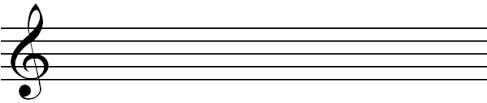 DV:  ANGLICKÝ JAZYK 3. ročník, od 4.1.2021 – do 10.1. 2021
Ahoj děti, bohužel se společně neuvidíme ve škole. Budete pracovat samostatně a uslyšíme se při on-line výuce. Pro poslechy využívejte náš odkaz a úložiště.
Nejdříve společně zkontrolujeme úkoly, které byly zadané.
Učebnice: str 10/cvičení 1 (písnička)
Pracovní sešit:
str.9/ cvičení 1,2
str. 10/ cvičení 1,2,4
str.11/ cvičení 1,2,3
Nové učivo:
učebnice str.11/ cvičení 1
- udělej si poslech
- věty si ústně přelož
Do školního sešitu opověz: YES or NO
Překlad otázky:
Can you see shadows?    Vidíš stíny?                                             Můžeš vidět stíny?

Pracovní sešit str. 12/cvičení 1
Opakování vazby:
There is a + podstatné jméno v jednotném čísle  (Tam je ……)
Pozor!!!  V jednotném čísle používáme navíc člen neurčitý a/an !!!
There are + podstatné jméno v množném čísle    (Tam jsou…..)

Pracovní sešit str.12/ cvičení 2,3 a 4.
- vypracujVypracované úkoly posílejte na můj e:mail: novackova.jarmila@zshevlin.cz
Úkoly posílejte vždy až po proběhnuté on-line výuce.Nováčková

